แผนยุทธศาสตร์การพัฒนาการศึกษา(พ.ศ. 2559 – 2563)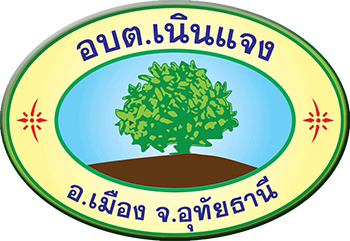 ส่วนการศึกษา ศาสนาและวัฒนธรรมองค์การบริหารส่วนตำบลเนินแจง อำเภอเมืองอุทัยธานี  จังหวัดอุทัยธานีบทที่ 1บทนำหลักการและเหตุผลการจัดทำแผนยุทธศาสตร์   เป็นการจัดทำขึ้นเพื่อเป็นแนวทางในการบริหารงานทางการศึกษาของส่วนการศึกษา ศาสนาและวัฒนธรรม องค์การบริหารส่วนตำบลเนินแจง และงานที่เกี่ยวข้องกับการศึกษา  เพื่อให้ทุกส่วนงานที่เกี่ยวข้องดำเนินงานไปในทิศทางเดียวกัน เพื่อให้บรรลุวิสัยทัศน์ที่กำหนดไว้แผนยุทธศาสตร์   จะเป็นแผนที่จะแสดงให้เห็นถึงวิสัยทัศน์ พันธกิจ  และจุดมุ่งหมายเพื่อการพัฒนาการศึกษาในอนาคต  ตลอดจนมีความสอดคล้องกับสภาพปัญหา  ความต้องการในการจัดการศึกษาท้องถิ่นตามศักยภาพ ตามความพร้อม สอดคล้องกับความต้องการของท้องถิ่น ในการทำแผนยุทธศาสตร์     การพัฒนาที่จะให้เป็นกรอบในการพัฒนาการศึกษา จึงเป็นแนวทางที่จะนำไปสู่ความสำเร็จตามวิสัยทัศน์     ได้โดยง่ายจากปัญหาและความต้องการในการจัดการศึกษาที่ผ่านมาของตำบลเนินแจง ประกอบกับการกำหนดทิศทางการพัฒนาการศึกษาให้ไปสู่เป้าประสงค์และวิสัยทัศน์ที่ต้องการ จึงได้กำหนดวิสัยทัศน์        พันธกิจ  และจุดมุ่งหมายในการพัฒนาการศึกษา  ให้สอดคล้องกับแนวนโยบายการจัดการศึกษาในองค์กรปกครองส่วนท้องถิ่น แผนพัฒนาเศรษฐกิจและสังคมแห่งชาติ พระราชบัญญัติการศึกษาแห่งชาติ พ.ศ. 2542  และที่แก้ไขเพิ่มเติม  และตามแผนการศึกษาแห่งชาติ นโยบายและทิศทางการพัฒนาประเทศนโยบายและทิศทางการพัฒนาการศึกษาพระราชบัญญัติการศึกษาแห่งชาติ พ.ศ. 2542 แก้ไขเพิ่มเติม พ.ศ. 2545มาตรา 41 องค์กรปกครองส่วนท้องถิ่นมีสิทธิจัดการศึกษาในระดับใดระดับหนึ่งหรือทุกระดับตามความพร้อมความเหมาะสมและความต้องการภายในท้องถิ่นมาตรา 42 ให้กระทรวงกำหนดหลักเกณฑ์และวิธีการประเมินความพร้อมในการจัดการศึกษาขององค์กรปกครองส่วนท้องถิ่น และมีหน้าที่ในการประสานและส่งเสริมองค์กรปกครองส่วนท้องถิ่นให้สามารถจัดการศึกษาสอดคล้องกับนโยบายและได้มาตรฐานการศึกษารวมทั้งการเสนอแนะการจัดสรรงบประมาณอุดหนุนการจัดการศึกษาขององค์กรปกครองส่วนท้องถิ่นมาตรฐานการศึกษา			อุดมการณ์สำคัญของการจัดการศึกษาคือการจัดให้มีการศึกษาตลอดชีวิตและสร้างสังคมไทยให้เป็นสังคมแห่งการเรียนรู้การศึกษาสร้างคุณภาพชีวิตและสังคมบูรณาการอย่างสมดุลระหว่างปัญญาธรรมคุณธรรมและวัฒนธรรมเป็นการศึกษาตลอดชีวิตเพื่อคนไทยทั้งปวงมุ่งสร้างพื้นฐานที่ดีในวัยเด็กปลูกฝังความเป็นสมาชิกที่ดีของสังคมตั้งแต่วัยการศึกษาขั้นพื้นฐานและพัฒนาความรู้ความสามารถเพื่อการทำงานที่มีคุณภาพโดยให้สังคมทุกภาคส่วนมีส่วนร่วมในการจัดการศึกษาได้ตรงความต้องการของผู้เรียนและสามารถตรวจสอบได้อย่างมั่นใจว่าการศึกษาเป็นกระบวนการของการพัฒนาชีวิตและสังคมเป็นปัจจัยสำคัญในการพัฒนาประเทศอย่างยั่งยืนสามารถพึงตนเองและพึ่งกันเองได้และสามารถแข่งขันได้ในระดับนานาชาติเพื่อให้เป็นไปตามอุดมการณ์และหลักการในการจัดการศึกษาดังกล่าวจึงได้กำหนดมาตรฐานและตัวบ่งชี้ไว้ 3 มาตรฐานมาตรฐานที่ 1 คุณลักษณะของคนไทยที่พึงประสงค์ทั้งในฐานะพลเมืองและพลโลกคนไทยเป็นคนเก่งคนดีและมีความสุขมาตรฐานที่ 2 แนวการจัดการศึกษาจัดการเรียนรู้ที่มุ่งพัฒนาผู้เรียนเป็นสำคัญและการบริหารโดยใช้สถานศึกษาเป็นฐานมาตรฐานที่ 3 แนวการสร้างสังคมแห่งการเรียนรู้ / สังคมแห่งความรู้การสร้างวิถีการเรียนรู้และแหล่งการเรียนรู้ให้เข้มแข็งมาตรฐานศูนย์พัฒนาเด็กเล็ก1. มาตรฐานด้านบุคลากรมี 4 มาตรฐาน1.1 ผู้ดูแลเด็กมีคุณธรรม จริยธรรม มีวุฒิความรู้ความสามารถตรงกับงาน ที่รับผิดชอบหมั่นพัฒนาตนเอง เข้ากับชุมชนได้ดี1.2 ผู้ดูแลเด็กมีความสามารถในการจัดประสบการณ์การเรียนรู้อย่างมีประสิทธิภาพ และเน้นผู้เรียนเป็นสำคัญ1.3  ผู้บริหารศูนย์พัฒนาเด็กเล็กมีคุณธรรม จริยธรรม มีภาวะผู้นำ และมีความสามารถในการบริหารจัดการ1.4  ผู้บริหารศูนย์พัฒนาเด็กเล็ก ผู้ดูแลเด็ก และผู้เรียนมีคุณภาพเป็นที่ยอมรับของผู้ปกครองและชุมชน2. มาตรฐานด้านศูนย์พัฒนาเด็กเล็ก มี 4 มาตรฐาน
        	2.1  ศูนย์พัฒนาเด็กเล็กมีการจัดหลักสูตรและกระบวนการเรียนรู้ที่เน้นผู้เรียนเป็นสำคัญ
       	2.2  ศูนย์พัฒนาเด็กเล็กมีการจัดกิจกรรมส่งเสริมคุณภาพผู้เรียนอย่างหลากหลาย
       	2.3 ศูนย์พัฒนาเด็กเล็กมีการจัดสภาพแวดล้อมและการบริการที่ส่งเสริมสุขภาพอนามัย และความปลอดภัยของผู้เรียน
       	 2.4 ศูนย์พัฒนาเด็กเล็กมีการร่วมมือกันระหว่างบ้าน องค์การศาสนา สถาบันทางวิชาการ  องค์กรภาครัฐและเอกชน  เพื่อพัฒนาวิธีการเรียนรู้ในชุมชน
3. มาตรฐานด้านผู้เรียน มี  4  มาตรฐาน
       	3.1  ผู้เรียนมีคุณธรรม จริยธรรม และค่านิยมที่พึงประสงค์
        	3.2  ผู้เรียนมีความรู้และทักษะที่จำเป็นตามหลักสูตร
       	3.3  ผู้เรียนมีสุขนิสัย สุขภาพกาย และสุขภาพจิตดี
       	 3.4  ผู้เรียนมีสุนทรียภาพและลักษณะนิสัยด้านศิลปะ ดนตรี และการเคลื่อนไหวผลการดำเนินงานตามยุทธศาสตร์ที่ผ่านมา	ด้านบุคลากรครูมีเพียงพอต่อการดูแลเด็กเล็ก รวม 4 คน บุคลากรได้รับการพัฒนาความรู้ทั้งศึกษาต่อและเข้ารับการฝึกอบรมอย่างต่อเนื่องสามารถในการจัดประสบการณ์การเรียนรู้อย่างมีประสิทธิภาพ และเน้นผู้เรียนเป็นสำคัญ มีการจัดกิจกรรมส่งเสริมคุณภาพผู้เรียนอย่างหลากหลาย มีการจัดสภาพแวดล้อมและการบริการที่ส่งเสริมสุขภาพอนามัย และความปลอดภัยของผู้เรียนด้านผู้เรียนมีจำนวนเพิ่มขึ้นทุกปี ผู้เรียนมีคุณธรรม จริยธรรม และค่านิยมที่พึงประสงค์ มีความรู้และทักษะที่จำเป็นตามหลักสูตร สุขนิสัย สุขภาพกาย และสุขภาพจิตดี มีสุนทรียภาพและลักษณะนิสัยด้านศิลปะ ดนตรี และการเคลื่อนไหวปัญหาที่สถานศึกษาจะต้องดำเนินการแก้ไขปัญหาและความต้องการของประชาชน/ชุมชนในท้องถิ่น และผู้มีส่วนได้ส่วนเสียของสถานศึกษา	1. ด้านอาคารสถานที่ยังไม่เพียงพอในการดำเนินการ เช่น โรงอาหาร ห้องครัว ห้องสื่อการเรียนการสอน ถนนเข้าศูนย์พัฒนาเด็กเล็ก ขาดกำแพงอีก 1 ด้านและลานด้านหน้าเสาธง	2. ด้านงบประมาณ เช่นมีงบประมาณจากองค์การบริหารส่วนตำบลเพียงด้านเดียว ศูนย์พัฒนาเด็กเล็กยังไม่มีการกำหนดรายได้อย่างจริงจัง	3. ด้านบุคลากรครู ยังขาดความรู้ความชำนาญด้านการจัดทำเอกสารการบริหารงานศูนย์พัฒนาเด็กเล็กทั้งการจัดทำแผน การบริหารจัดการงบประมาณ การเงิน การจัดทำสื่อการเรียนที่สอดคล้องกับท้องถิ่นผลการวิเคราะห์จุดแข็ง จุดอ่อน โอกาส และอุปสรรค (SWOT Analysis)	จุดแข็ง1.มีบุคลากรครูเพียงพอในการดูแลเด็กเล็ก2. มีงบประมาณในการบริหารจัดการจากองค์การบริหารส่วนตำบลเนินแจง3. มีสื่อการเรียนการสอนเพียงพอ	จุดอ่อน1.บุคลากรครูขาดความรู้เรื่องระเบียบใหม่ในการบริหารจัดการศูนย์พัฒนาเด็กเล็ก2.การจัดเก็บงบประมาณได้จากหน่วยงานต้นสังกัดเพียงส่วนเดียว3. มีอาคารสถานที่จำกัดในการจัดการเรียนการสอน	โอกาส1. ผู้ปกครองให้ความร่วมมือในการส่งบุตรหลานเข้ารับการศึกษาก่อนวัยเรียน2. รัฐบาลมีนโยบายเร่งปฏิรูปการศึกษาทุกระดับ ทุกด้าน3. กรมส่งเสริมการปกครองท้องถิ่นมีนโยบายบรรจุครูศูนย์พัฒนาเด็กเล็กเป็นข้าราชการ	อุปสรรค1.มีโรงเรียนเอกชนเปิดใหม่ผู้ปกครองนำเด็กไปเรียนในเมืองมากขึ้น2. เศรษฐกิจชุมชนเป็นแบบชาวชนา เด็กอาศัยอยู่กับปู่ ย่า ตา ยาย บทที่ 2วิสัยทัศน์ พันธกิจ และจุดมุ่งหมายเพื่อการพัฒนาวิสัยทัศน์		“ส่งเสริมการศึกษา รักษาคุณความดี มีกีฬา พัฒนาคน”พันธกิจ	1. ด้านการศึกษาปฐมวัยจัดการศึกษาเพื่อพัฒนาความพร้อมแก่เด็กก่อนวัยเรียน ให้มีพัฒนาการทางด้านร่างกาย อารมณ์ สังคมและสติปัญญา ให้เหมาะสมตามวัย เต็มตามศักยภาพและได้มาตรฐาน ปลูกฝังด้านคุณธรรมจริยธรรมที่พึงประสงค์  ให้สามารถดำรงชีวิตอยู่ในสังคมได้อย่างมีความสุข และพร้อมที่จะเข้ารับการศึกษาในระดับพื้นฐานต่อไป	2. ด้านการจัดการศึกษาขั้นพื้นฐานส่งเสริมกิจกรรมการจัดการศึกษาขั้นพื้นฐาน เพื่อพัฒนาคนและอาชีพ  ตามมาตรฐานการศึกษาเพื่อเพิ่มขีดความสามารถและศักยภาพ3. ด้านการศึกษานอกระบบและตามอัธยาศัย จัดการศึกษานอกระบบ และตามอัธยาศัยให้ท้องถิ่นเป็นสังคมแห่งการเรียนรู้ตลอดชีวิต ก้าวทันเทคโนโลยี ดำรงชีวิตตามเศรษฐกิจพอเพียง มุ่งสู่คุณภาพชีวิตและสังคมที่ดี 4. ด้านศาสนา ศิลปวัฒนธรรม จารีต ประเพณี และภูมิปัญญาท้องถิ่น ส่งเสริม สนับสนุนและอนุรักษ์  ศาสนา ศิลปวัฒนธรรม จารีต ธรรมเนียม ประเพณี และภูมิปัญญาท้องถิ่น เพื่อเสริมสร้างเอกลักษณ์ของชาติและสอดคล้องกับวิถีชีวิตของท้องถิ่น เกิดความสมานฉันท์ อยู่ร่วมกันในสังคมอย่างมีความสุขและยั่งยืน 5. ด้านการส่งเสริมการกีฬา นันทนาการ กิจกรรมเด็ก เยาวชนและประชาชนจัดกิจกรรมเพื่อพัฒนาสุขภาพร่างกายและจิตใจ ห่างไกลยาเสพติดและแหล่งอบายมุข ควบคู่กับสร้างจิตสำนึกด้านคุณธรรม จริยธรรม  พัฒนาคุณภาพชีวิตที่ดีและสังคมที่ดี6. ด้านการพัฒนาทรัพยากรมนุษย์ เพื่อให้ความรู้ความเข้าใจแก่ประชาชนในการสร้างและพัฒนาอาชีพเพื่อคุณภาพชีวิตโดยเฉพาะในกลุ่มผู้ขากโอกาส ผู้ด้อยโอกาส ผู้พิการทุพพลภาพ ซึ่งเป็นการส่งเสริมสนับสนุนการประกอบอาชีพให้มีงานทำไม่เป็นภาระแก่สังคมจุดมุ่งหมายเพื่อการพัฒนา1. พัฒนาการจัดการเรียนการสอนระดับปฐมวัย2. พัฒนาและส่งเสริมการจัดการศึกษาขั้นพื้นฐาน3. พัฒนาการจัดการศึกษานอกระบบและตามอัธยาศัย 4. พัฒนาและส่งเสริมด้านศาสนา ศิลปวัฒนธรรม จารีต ประเพณี และภูมิปัญญาท้องถิ่น5. พัฒนาและส่งเสริมการกีฬา นันทนาการ6. พัฒนาทรัพยากรมนุษย์บทที่ 3ยุทธศาสตร์และแนวทางการพัฒนาบทที่ 4 การติดตามและการประเมินผลการนำแผนยุทธศาสตร์การพัฒนาการศึกษาไปสู่การปฏิบัติ4.1 คณะกรรมการติดตามและประเมินผลการนำแผนยุทธศาสตร์ ฯไปสู่การปฏิบัติ	คำสั่งองค์การบริหารส่วนตำบลตำบลเนินแจง ที่ 93 /2558 ลงวันที่ 29 พฤษภาคม 2558 โดยความเห็นชอบของคณะกรรมการการศึกษาองค์การบริหารส่วนตำบลเนินแจง ในคราวการประชุมครั้งที่1/2558 เมื่อวันที่ 7 เมษายน 2558 ได้แต่งตั้งคณะกรรมการติดตามและประเมินผลการนำแผนยุทธศาสตร์การพัฒนาการศึกษาไปสู่การปฏิบัติดังนี้๑. นายสุเทพ  ต่วนเทศ		นายกอบต.เนินแจง		ประธานกรรมการ๒. นายศิริเดช  ศรีสร้อย		กรรมการสถานศึกษา		กรรมการ๓. พระปลัดออง  ขันติโก		กรรมการสถานศึกษา		กรรมการ๔. นางสาวอัฐวดี  แสงแก้ว	กรรมการสถานศึกษา		กรรมการ๕. นายกิตติบดี  แสงอุทัย		สมาชิก สภา.อบต.เนินแจง	กรรมการ๖. นางละม่อม  อารีภักดิ์		สมาชิก สภา.อบต.เนินแจง	กรรมการ๗. นายกฤษณ์  สังเต็ม		ผู้ทรงคุณวุฒิ			กรรมการ๘. นายไมตรี  ศรีประเสริฐ	ผู้ทรงคุณวุฒิ			กรรมการ๙. นายศุภากร  ฉลาดธัญกิจ	ผู้แทนสถานศึกษา		กรรมการ๑๐. นางนันทา  เกิดโภคทรัพย์	ผู้แทนสถานศึกษา		กรรมการ๑๑. นายเกษม  กาเรียน		ผู้แทนประชาคม			กรรมการ๑๒. นายเฉลิม  คงพรามณ์	ผู้แทนประชาคม			กรรมการ๑๓. นายจตุพล  บุตรสิงห์		นักวิชาการศึกษา			กรรมการ/เลขานุการทั้งนี้ให้คณะกรรมการติดตามและประเมินผลการนำแผนยุทธศาสตร์การพัฒนาการศึกษาไปสู่การปฏิบัติให้คณะกรรมการติดตามและประเมินผลแผนพัฒนามีอำนาจหน้าที่ดังนี้1. กำหนดแนวทางวิธีการในการติดตามและประเมินผลแผนพัฒนา2. ดำเนินการติดตามและประเมินผลแผนพัฒนา3. รายงานผลและเสนอความเห็นซึ่งได้จากการติดตามและประเมินผลแผนพัฒนาต่อคณะกรรมการการศึกษาองค์การบริหารส่วนตำบลเนินแจง ผู้บริหารท้องถิ่น และประกาศผลการติดตามและประเมินผลฯ ให้ประชาชนในท้องถิ่นทราบโดยทั่วกันอย่างน้อยภาคเรียนละ 1 ครั้ง ทั้งนี้ให้ปิดประกาศโดยเปิดเผยไม่น้อยกว่า30 วัน4. แต่งตั้งคณะอนุกรรมการหรือคณะทำงานเพื่อช่วยปฏิบัติงานตามที่เห็นสมควร4.2 วิธีการติดตามและประเมินผลการนำแผนยุทธศาสตร์การพัฒนาการศึกษาไปสู่การปฏิบัติจะเริ่มต้นจากองค์การบริหารส่วนตำบลเนินแจงออกคำสั่งแต่งตั้งคณะกรรมการติดตามและประเมินผลการนำแผนยุทธศาสตร์การพัฒนาการศึกษาไปสู่การปฏิบัติแล้วจัดการประชุมคณะกรรมการติดตามประเมินผลฯ เพื่อร่วมกันพิจารณากำหนดแนวทางวิธีการในการติดตามและประเมินผลฯโดยประเมินผลสำเร็จเป็นรายโครงการและประเมินสำเร็จทุกจุดมุ่งหมายเพื่อการพัฒนาว่าเป็นไปตามเป้าหมายที่กำหนดหรือไม่ ทั้งนี้ควรประเมินผลทั้งระบบ กล่าวคือประเมินทั้งปัจจัยที่ใช้ผลผลิตที่ได้รับ และผลลัพธ์ที่เกิดขึ้นเพื่อจะได้ทราบถึงปัญหาอุปสรรคที่เกิดขึ้น สำหรับนำไปใช้เป็นข้อมูลประกอบการกำหนดแนวทางในการแก้ไขปัญหาต่อไป4.3 ห้วงระยะเวลาในการติดตามและประเมินผลการนำแผนยุทธศาสตร์การพัฒนาการศึกษาไปสู่การปฏิบัติการติดตามและประเมินผลการนำแผนยุทธศาสตร์การพัฒนาการศึกษาไปสู่การปฏิบัติอย่างน้อยปีละ 1ครั้ง ภายในเดือนธันวาคมของทุกปี ทั้งนี้ให้ปิดประกาศโดยเปิดเผยไม่น้อยกว่า 30 วันภาคผนวกจุดมุ่งหมายเพื่อการพัฒนา(Goals)ตัวชี้วัด(KPIs)ตัวชี้วัด(KPIs)ข้อมูลปัจจุบัน(Baseline Data)เป้าหมาย (Targets)เป้าหมาย (Targets)เป้าหมาย (Targets)เป้าหมาย (Targets)เป้าหมาย (Targets)เป้าหมาย (Targets)เป้าหมาย (Targets)จุดมุ่งหมายเพื่อการพัฒนา(Goals)ตัวชี้วัด(KPIs)ตัวชี้วัด(KPIs)ข้อมูลปัจจุบัน(Baseline Data)ปี  59-63ปี  59ปี  60ปี 61ปี  62ปี  62ปี  631. พัฒนาการจัดการเรียนการสอนระดับปฐมวัย1. ร้อยละของอาคารสถานที่มีเพียงพอ และความปลอดภัย2. ร้อยละของบุคลากรมีความรู้ความสามารถตรงตามมาตรฐาน3. ร้อยละของของประชาชนที่มีส่วนร่วมในการจัดการศึกษา1. ร้อยละของอาคารสถานที่มีเพียงพอ และความปลอดภัย2. ร้อยละของบุคลากรมีความรู้ความสามารถตรงตามมาตรฐาน3. ร้อยละของของประชาชนที่มีส่วนร่วมในการจัดการศึกษา808050100100809080551008560100906510095701009570100100802. พัฒนาและส่งเสริมการจัดการศึกษาขั้นพื้นฐาน2. พัฒนาและส่งเสริมการจัดการศึกษาขั้นพื้นฐาน1. ร้อยละของเด็กได้ดื่มอาหารเสริม (นม)2.ร้อยละของเด็กได้ทานอาหารกลางวัน100100100100100100100100100100100100100100100100จุดมุ่งหมายเพื่อการพัฒนา(Goals)จุดมุ่งหมายเพื่อการพัฒนา(Goals)ตัวชี้วัด(KPIs)ข้อมูลปัจจุบัน(Baseline Data)เป้าหมาย (Targets)เป้าหมาย (Targets)เป้าหมาย (Targets)เป้าหมาย (Targets)เป้าหมาย (Targets)เป้าหมาย (Targets)เป้าหมาย (Targets)จุดมุ่งหมายเพื่อการพัฒนา(Goals)จุดมุ่งหมายเพื่อการพัฒนา(Goals)ตัวชี้วัด(KPIs)ข้อมูลปัจจุบัน(Baseline Data)ปี  59-63ปี  59ปี  60ปี 61ปี  62ปี  63ปี  633. พัฒนาการจัดการศึกษานอกระบบและตามอัธยาศัย 1. ร้อยละของประชาชนมีความรู้และทักษะในการประกอบอาชีพ2.ร้อยละของแหล่งเรียนรู้ สื่อที่ทันสมัย ให้ประชาชนครบทุกหมู่บ้าน1. ร้อยละของประชาชนมีความรู้และทักษะในการประกอบอาชีพ2.ร้อยละของแหล่งเรียนรู้ สื่อที่ทันสมัย ให้ประชาชนครบทุกหมู่บ้าน603080806540705075607870787080804. พัฒนาและส่งเสริมด้านศาสนา ศิลปวัฒนธรรม จารีต ประเพณี และภูมิปัญญาท้องถิ่น4. พัฒนาและส่งเสริมด้านศาสนา ศิลปวัฒนธรรม จารีต ประเพณี และภูมิปัญญาท้องถิ่น1. ร้อยละของการสนับสนุนกิจกรรมประเพณีของไทยทุกหมู่บ้าน2. ร้อยละของการใช้เทคโนโลยีในการจัดทำฐานข้อมูลวัฒนธรรม และประเพณี10306080204030504060507060806080จุดมุ่งหมายเพื่อการพัฒนา(Goals)จุดมุ่งหมายเพื่อการพัฒนา(Goals)ตัวชี้วัด(KPIs)ข้อมูลปัจจุบัน(Baseline Data)เป้าหมาย (Targets)เป้าหมาย (Targets)เป้าหมาย (Targets)เป้าหมาย (Targets)เป้าหมาย (Targets)เป้าหมาย (Targets)เป้าหมาย (Targets)จุดมุ่งหมายเพื่อการพัฒนา(Goals)จุดมุ่งหมายเพื่อการพัฒนา(Goals)ตัวชี้วัด(KPIs)ข้อมูลปัจจุบัน(Baseline Data)ปี  59-63ปี  59ปี  60ปี 61ปี  62ปี  63ปี  635. พัฒนาและส่งเสริมการกีฬา นันทนาการ5. พัฒนาและส่งเสริมการกีฬา นันทนาการ1.ร้อยละของเด็ก เยาวชน และประชาชน ได้ร่วมกิจกรรมด้านกีฬา50806065707580806. พัฒนาทรัพยากรมนุษย์6. พัฒนาทรัพยากรมนุษย์1.ร้อยละของ บุคลากร เด็ก เยาวชน และประชาชน ได้ร่วมกิจกรรมด้านอบรม สัมมนา ทัศนศึกษาทั้งในและนอกสถานที่ 2045253035404545ยุทธศาสตร์แนวทางการพัฒนาหน่วยงานที่รับผิดชอบ1. ยุทธศาสตร์การพัฒนาการศึกษา1.1 ส่งเสริม สนับสนุนและดำเนินการการบริหารจัดการการศึกษาศูนย์พัฒนาเด็กเล็ก1.2 ส่งเสริมและสนับสนุนการศึกษาในระดับประถมศึกษา1.3 ส่งเสริมและสนับสนุนการศึกษานอกระบบและตามอัธยาศัยส่วนการศึกษา2. ยุทธศาสตร์การพัฒนาด้านศาสนา ศิลปวัฒนธรรม ประเพณีและภูมิปัญญาท้องถิ่น2.1 ส่งเสริม สนับสนุนและดำเนินการด้านศาสนา ศิลปวัฒนธรรม ประเพณีและภูมิปัญญาท้องถิ่นส่วนการศึกษา3. ยุทธศาสตร์การพัฒนาด้านกีฬาและนันทนาการ3.1 ส่งเสริม สนับสนุนและดำเนินการจัดให้มีสถานที่ในการเล่นกีฬาและนันทนาการ3.2 ส่งเสริม สนับสนุนและดำเนินการให้มีการเล่นกีฬาและนันทนาการ3.3 ส่งเสริม สนับสนุนและดำเนินการส่งนักกีฬาเข้าร่วมการแข่งขันทุกระดับส่วนการศึกษา4. ยุทธศาสตร์การพัฒนาทรัพยากรมนุษย์4.1 ส่งเสริม สนับสนุนและดำเนินการจัดฝึกอบรม สัมมนา ทัศนศึกษาทั้งในและนอกสถานที่ ของบุคลากรที่เกี่ยวข้องกับการศึกษา ศาสนา วัฒนธรรม กีฬาและนันทนาการ4.2 ส่งเสริม สนับสนุนและดำเนินการจัดฝึกอบรม สัมมนา ทัศนศึกษาทั้งในและนอกสถานที่ ของบุคคล ชุมชน องค์กร และสถาบันต่างๆ ที่เกี่ยวข้องกับการการศึกษา ศาสนา วัฒนธรรม กีฬาและนันทนาการส่วนการศึกษา